OBS: PEDIDO MÉDICO e EXAMES ANEXODOCUMENTAÇÃO NECESSÁRIA PARA DISPENSA DE LICITAÇÃO:PARA CASOS DE PESSOA FÍSICA, APRESENTAR:- CÓPIA DO COMPROVANTE DE REGISTRO NO REFERIDO ÓRGÃO DE CLASSE. - CÓPIA DO COMPROVANTE DE RESIDÊNCIA.- CÓPIA DO RG E CPF.PARA CASOS DE PESSOA JURÍDICA, APRESENTAR:- CARTÃO DO CNPJ- CERTIDÕES FISCAIS REGULARES (CRÉDITOS TRIBUTÁRIOS FEDERAIS E À DÍVIDA ATIVA DA UNIÃO, FGTS E CNDT)CONDIÇÕES PARA A CONTRATAÇÃO:A FIRMA OU PROFISSIONAL QUE APRESENTAR MENOR PREÇO E ESTIVER COM AS CNDS FISCAIS REGULARES, DEVERÁ AGUARDAR APROVAÇÃO DO EMPENHO PARA QUE A CONTRATAÇÃO SEJA EFETIVADA.A EFETIVAÇÃO DA CONTRATAÇÃO SERÁ APÓS PARECER DA SECRETARIA DE PLANEJAMENTO E CONTROLE INTERNO, ASSESSORIA JURÍDICA E CONTABILIDADE PARA DISPENSA DE LICITAÇÃO ATRAVÉS DO ART. 75 DA LEI 14.133/21.CASO A FIRMA QUE APRESENTAR MENOR COTAÇÃO ESTEJA PENDENTE COM ALGUMA CND FISCAL OU TRIBUTÁRIA, SERÁ DESCONSIDERADA A PROPOSTA E VERIFICADOS AS CNDS DAS EMPRESAS REMANESCENTES, SENDO CONSIDERADA CLASSIFICADA A QUE ESTIVER COM AS CNDS FISCAIS REGULARES.O AVISO DE INTENÇÃO DE DISPENSA DE LICITAÇÃO JUNTAMENTE COM ESTA GUIA ESTÁ DISPONIBILIZADO NO SÍTIO OFICIAL DA MUNICIPALIDADE: www.sumidouro.rj.govbr/compra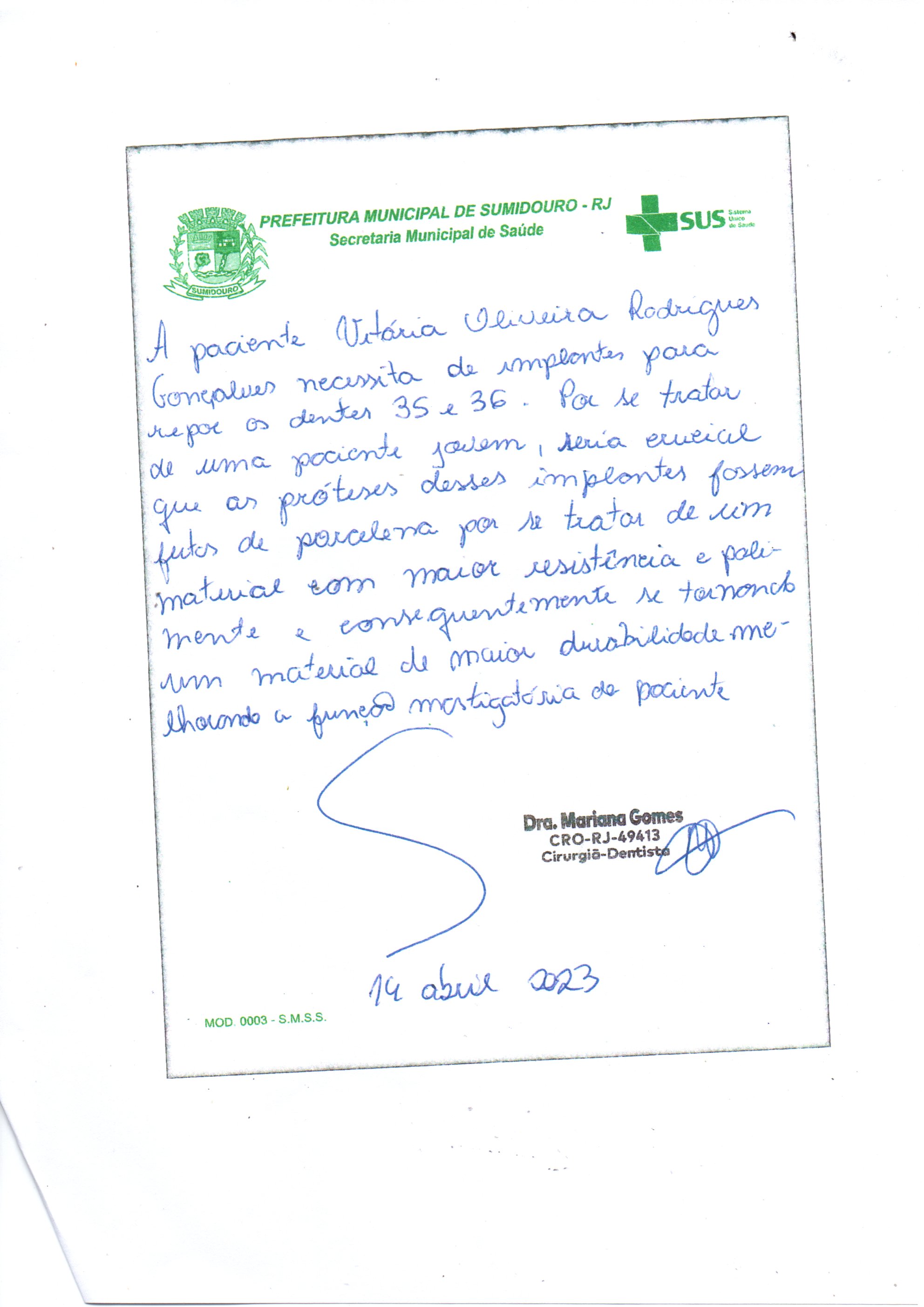 ITEMDESCRIÇÃOUNIDQUANTVALOR UNITVALOR TOTAL01IMPLANTES DENTÁRIOS EM PORCELANA PARA REPOR OS DENTES 35 E 36, PARA REESTABELECER A FUNÇÃO MASTIGATÓRIA PACIENTE: VITÓRIA OLIVEIRA RODRIGUESDATA NASC: 22/04/1999SRV01